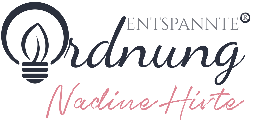 Vorlage Ordnerrücken (schmal)
für den Ordnerrückentyp: 
Herma 8620 Ordnerrücken Etiketten blickdicht, schmal/kurz (192 x 38 mm)
(Amazon Affiliate Link – Mehr dazu in der Datenschutzerklärung)Du hast andere Ordnerrücken? Dann folge der Anleitung auf dem Blog: https://entspannteordnung.de/ordnerruecken-vorlage/
In dem Blogartikel findest du auch die Anleitung, wie du schöne Schriftarten auf deinem PC installierst & für deine Ordner nutzen kannst.ANLEITUNGAuf den folgenden 3 Seiten findest du 3 verschiedene Designs. Die Designs sind alle für die o.g. bedruckbaren Ordnerrücken. Du kannst die Designs nach Belieben gestalten & anpassen. Lass deiner Kreativität freien Lauf.Die Vorlagen sind Word-Tabellen. So wie du in eine der Vorlagen/Tabellen klickst, öffnen sich oben rechts zwei weitere Menü-Punkte: Tabellenentwurf & Layout. Über diese Menüpunkte lassen sich die Inhalte der Tabelle bzw. einzelnen Ordnerrücken bearbeiten.Zusätzlich kannst du die Ordnerrücken mit Formen verzieren (so wie ich es in Vorlage 2 + 3 gemacht habe). Nutze dafür unter „Einfügen“ > „Formen“ die Objekte, die dir gut gefallen. Nach dem Einfügen öffnet sich oben rechts ein weiterer Menüpunkt über den du die Farbe, Füllung, etc. bearbeiten kannst. (Die Vorlage auf Seite 2 hat am oberen Rand eine Form, nämlich ein Rechteck, welches hinter der Tabelle liegt.)Viel Spaß beim Gestalten & bei Fragen bin ich jederzeit für dich daDeine NadineMeine Kontaktdaten findest du auf der letzten Seite.
MehrWöchentlich neue Impulse per Mail:
Anmeldung zum NewsletterRegelmäßige Inspiration auf Instagram:
Nadine | Entspannte Ordnung auf InstagramArbeitsbücher, Kurse & Beratungsangebote: 
Der Entspannte Ordnung© ShopDie Frau hinter Entspannte Ordnung©Mein Name ist Nadine Hirte & ich liebe Papierkram bzw. Unterlagen & Dokumente mit System zu organisieren & zu vereinfachen. Ich habe mehr als 10 Jahre Prozesse in Finanz-/Controllingabteilungen internationaler Unternehmen optimiert. Seitdem berate ich zu Papierkram- & Buchhaltungsfragen. Ich weiß, dass eine einfache Grundordnung (auch digital) 
viel Zeit & Geld spart. Und einfach ist das Stichwort: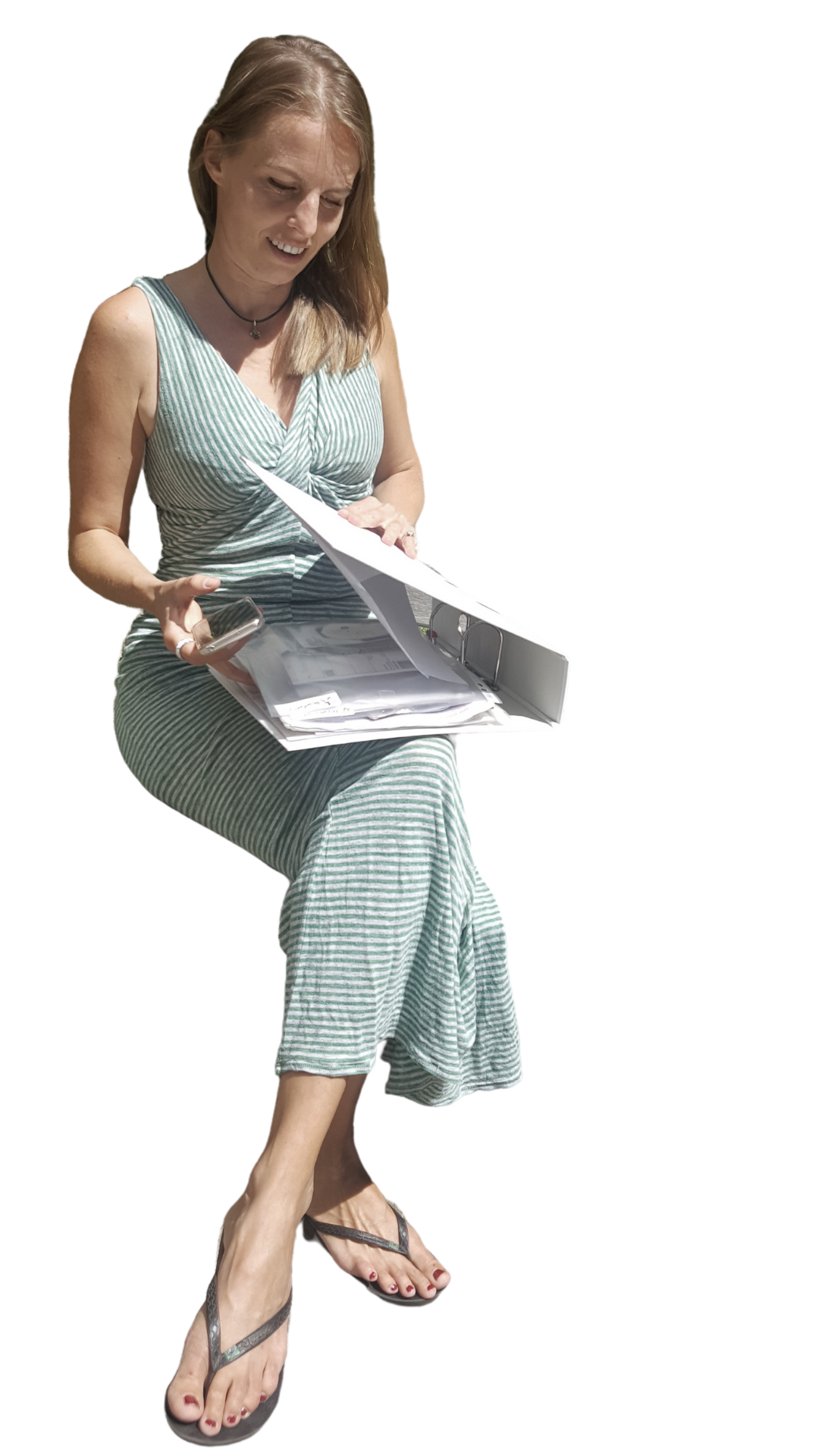 „Das einfache System 
ist immer das Beste!sep. Ordner 6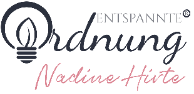 sep. Ordner 5sep. Ordner 4sep. Ordner 3sep. Ordner 2sep. Ordner 1Master-OrdnerMaster-OrdnerKategorie 1Kategorie 2Kategorie 3Kategorie 4Kategorie 5Kategroie 6Kategorie 7Kategorie 8Kategorie 9Kategorie 10Kategorie 11Kategorie 12Au1sep. Ordner 1Kategorie xAu1sep. Ordner 2Kategorie xAu1sep. Ordner 3Kategorie xAu1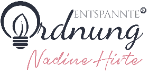 sep. Ordner 4Kategorie xsep. Ordner 5Kategorie xAu1sep. Ordner 6Kategorie xAu1Master-OrdnerKategorie 1Kategorie 2Kategorie 3Kategorie 4Kategorie 5Kategroie 6Kategorie 7Kategorie 8Kategorie 9Kategorie 10Kategorie 11Kategorie 12Au1Sep. Ordner 1Kategorie xAu1Sep. Ordner 2Kategorie xAu1Sep. Ordner 3Kategorie xAu1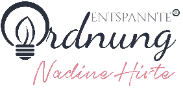 Sep. Ordner 4Kategorie xAu1Sep. Ordner 5Kategorie xAu1Sep. Ordner 6Kategorie xAu1